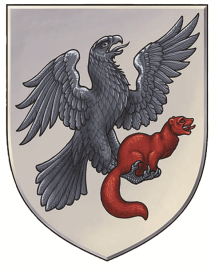 РЕСПУБЛИКА САХА (ЯКУТИЯ)КОНТРОЛЬНО-СЧЕТНАЯ ПАЛАТА ГОРОДА ЯКУТСКА. Якутск, ул. Кирова, 18, блок В, к. 12.12, тел/факс: (4112)42-45-20     e-mail: controlykt@mail.ru«10» декабря .	                       								№ ____		Заключениена проект решения Якутской городской Думы «О бюджете городского округа «город Якутск» на 2016 год» (второе чтение)Заключение Контрольно-счетной палаты города Якутска на проект решения Якутской городской Думы «О бюджете городского округа «город Якутск» на 2016 год» (второе чтение) подготовлено в соответствии с требованиями Бюджетного кодекса РФ, Положением о бюджетном процессе в городском округе «город Якутск», Положением о Контрольно-счётной палате города Якутска и иными законодательными и  нормативно-правовыми актами.При подготовке заключения проведен анализ реализации положений, сформированных в документах, являющихся основой для составления проекта бюджета, а также на соответствие принятым муниципальным программам.Бюджет городского округа «город Якутск» на 2016 год сформирован в соответствии с требованиями Бюджетного Кодекса Российской Федерации (далее - Бюджетный кодекс), Федеральным Законом от 06.10.2003 года № 131-ФЗ «Об общих принципах организации местного самоуправления в Российской Федерации», отвечает основными направлениям бюджетной политики на 2015-2017 годы Республики Саха (Якутия) и основным направлениями налоговой и бюджетной политики в городском округе «город Якутск» на 2016-2018 годы.Соблюдены общие требования к структуре и содержанию решения о бюджете ГО «город Якутск», установленные статьей 184.1 Бюджетного кодекса.В соответствии с пунктом 1 статьи 184.1 Бюджетного кодекса установлен перечень основных характеристик бюджета, утверждаемых решением о бюджете (объем доходов, расходов, дефицит бюджета) и других показателей, установленных пунктом 6.5. раздела 6 Положения о бюджетном процессе в городском округе «город Якутск», утвержденного решением Окружного совета г.Якутска от 05.02.2008 года № РОС-59-1.При этом отмечаем, что проект бюджета города Якутска на 2016 год ко второму чтению внесен на рассмотрение Якутской городской Думы с нарушениями требований в части срока, установленными п.8 ст.33 Положения о бюджетном процессе в городском округе "город Якутск". Общая характеристика проекта решения «О бюджете городского округа «город Якутск» на 2016 год»Проект бюджета городского округа на 2016 год сформирован по доходам на 12 663 378,9 тыс. рублей, в том числе межбюджетные трансферты 6 059 847,0 тыс. рублей, по расходам на 13 123 818,1 тыс. рублей, дефицит составляет 460 439,2 тыс. рублей, или 7,0% к объему доходов бюджета без учета финансовой помощи из вышестоящих уровней бюджета. млн. руб.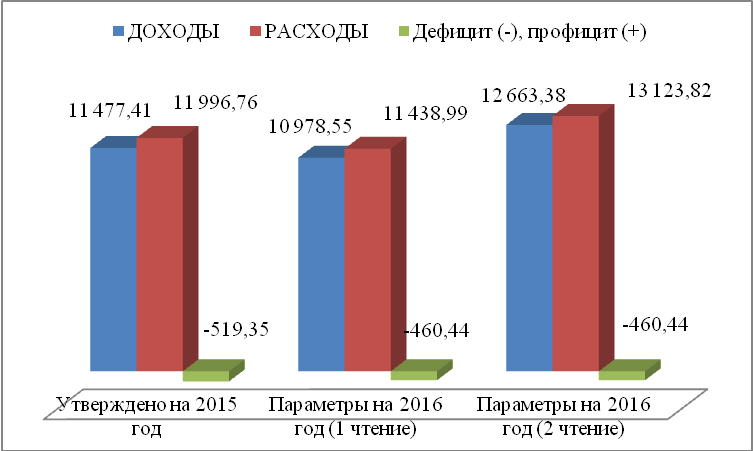 Размер дефицита бюджета находится в пределах ограничения (не должен превышать 10 % от собственных доходов), что соответствует пункту 3 статьи 92.1 Бюджетного Кодекса РФ. По сравнению с проектом бюджета (1 чтение) объем межбюджетных трансфертов увеличился на 1 658 998,2 тыс. рублей, в связи с доведением Министерством финансов РС (Я) уточненных объемов межбюджетных трансфертов.млн. руб.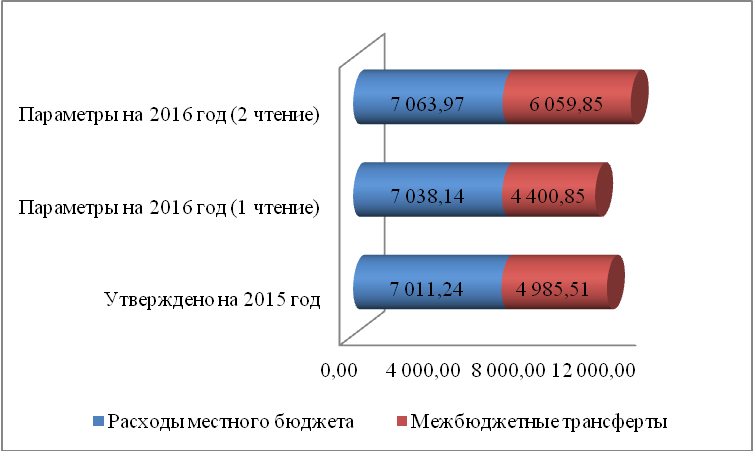 По сравнению с утвержденным планом 2015 года (от 691 576,1 тыс. рублей) дефицит уменьшился на 231 136,9 тыс. рублей или на 33,4%. Источники финансирования дефицита местного бюджетаДефицит местного бюджета ГО «город Якутск» на 2016 год прогнозируется в размере 7 % от общего объема доходов местного бюджета без учета объема безвозмездных поступлений и поступлений налоговых доходов по дополнительным нормативам отчислений и составляет в 2016 году – 460 439,2 тыс. рублей. В источниках финансирования дефицита местного бюджета городского округа «город Якутск» на 2016 год предусматривается:тыс. руб.Согласно постановлению Окружной администрации города Якутска от 24 сентября 2014 года N 268п "Об утверждении прогноза социально-экономического развития городского округа "город Якутск" на 2015 - 2019 годы" прогноз дефицита бюджета на 2016 год представлен в двух вариантах:- базовый вариант -844 008 тыс. рублей;- интенсивный вариант -651 707 тыс. рублей. По сравнению с прогнозом социально-экономического развития городского округа "город Якутск" на 2015 - 2019 годы в Проекте бюджета на 2016 год дефицит  сформирован меньше интенсивного показателя, что свидетельствует о сокращении уровня дефицита в целом.Необходимо отметить, что Президент России Владимир Путин, выступая с  посланием к  Федеральному собранию заявил, что дефицит бюджета на  2016 года не должен превышать трех процентов. В связи с этим, для сбалансированности бюджета необходимо пересмотреть размер дефицита в части сокращения в соответствии с посланием Президента РФ на уровне 3%.Программа муниципальных гарантийПрогноз программы муниципальных гарантий городского округа «город Якутск» составляет на 2016 год – 528 280,0 тыс. рублей, из них сумма переходящей гарантии за 2016 год – 393 613,4 тыс. рублей, сумма погашаемых гарантий в 2016 году – 134 666,6 тыс. рублей.По решению Кредитной комиссии Окружной администрации города Якутска от 20 октября 2015 года на рассмотрение Якутской городской Думой представлены следующие предприятия-претенденты на получение муниципальной гарантии:тыс. руб.Контрольно-счетная палата г.Якутска считает необходимым отметить наличие высоких рисков по выдаче муниципальных гарантий МУП «Жилищно-коммунальное хозяйство с. Хатассы» и МУП «Якутская пассажирская автотранспортная компания», так как финансовое состояние данных организаций  не стабильное.МУП «Редакция газеты «Эхо столицы» в проекте предлагается предоставить муниципальную гарантию на приобретение станка для приобретения спецтехники на сумму 6 000,0 тыс. рублей.Муниципальный долгтыс.руб.Ко второму чтению объем муниципального долга городского округа «город Якутск» на 1 января 2017 года планируется в размере 2 012 927,3 тыс. рублей  с учетом уточненного размера муниципального долга на 2015 год в сумме 48 195,0 тыс. рублей согласно решению ЯГД от 25.11.2015 год № РЯГД-21-2, в том числе:  - кредиты, полученные от кредитных организаций в сумме 1 186 619,0 тыс. рублей;- кредиты, полученные от других бюджетов бюджетной системы РФ в сумме 264 500,0 тыс. рублей;- предоставленные муниципальные гарантии в сумме 561 808,3 тыс. рублей.Предельный объем муниципального долга на 2016 год составит 3 316 593,9 тыс. рублей.Уровень муниципального долга и его обслуживание с каждым годом увеличиваются. По отношению с верхним пределом муниципального внутреннего долга городского округа "город Якутск" на 01 января 2016 года (по утвержденному бюджету на 2015 года 1 380 266,3 тыс. рублей) верхний предел муниципального долга на 01 января 2017 года увеличился на 584 466,0 тыс. рублей или на 42,3%.Для более эффективного управления муниципальным долгом, привлекаемые заемные средства, направлять не на решение текущих проблем, а на реализацию стратегических целей развития города (строительство объектов инфраструктуры и социальной сферы, поддержание экономического потенциала), главным результатом которых будет являться существенное повышение качества жизни населения.Прогноз доходов бюджета городского округа«город Якутск» на 2016 годВсего доходов бюджета городского округа «город Якутск» на 2016 год составит 12 663 378,9 тыс. рублей, увеличение по сравнению с утвержденным планом доходов 2015 года (11 477 405,1 тыс. рублей по РЯГД-13-8 от 22.12.2014 г.) составляет 10,3%, с уточненным планом доходов 2015 года (12 603 617,1 тыс. рублей по РЯГД-18-3 от 10.06.2015г.) составляет 0,5%.Общий объем собственных доходов бюджета по прогнозам составляет 6 603 531,9 тыс. рублей, из них:налоговые доходы  6 184 096,3 тыс. рублей; неналоговые доходы 419 435,6 тыс. рублей. Утвержденный доход 2015 года (6 491 890,5 тыс. рублей) по сравнению с фактическим исполнением собственных доходов бюджета 2014 года (5 959 909,8 тыс. рублей) увеличились на 8,9%, а плановое исполнение доходов бюджета 2016 года по сравнению с ожидаемым 2015 годом увеличится на 1,3%. Доходы бюджета спрогнозированы в соответствии с Распоряжением от 17.02.2012 г. №881р «Об утверждении методики прогнозирования доходов бюджета городского округа «город Якутск» по основным налоговым и неналоговым платежам». В данной методике установлены основные положения, которые раскрывают только особенности расчетов поступлений платежей в бюджет городского округа «город Якутск» по основным доходным источникам. В основном, прогноз поступления налогов осуществляется по утвержденным формам Министерства финансов Республики Саха (Якутия). В методике не раскрыты методы среднесрочного прогнозирования. Единого метода среднесрочного прогнозирования в равной мере подходящего для прогноза всех видов доходов бюджета не существует. Для повышения обоснованности прогнозных расчетов основных налогов целесообразно использовать комбинацию нескольких методов, например:Индексный (детерминистический) метод предполагает установленную зависимость прогнозируемой величины с известными переменными. Ввиду его простоты и информационной гибкости это наиболее актуальный метод для прогнозирования бюджетов территорий. Этот метод предполагает широкое использование системы разнообразных макроэкономических индексов-дефляторов при расчете прогноза бюджетных показателей.Метод экспертных оценок - предполагает обобщение и математическую обработку экспертных оценок и заключается в использовании профессиональной интуиции экспертов по бюджетному планированию. Эффективность этого метода зависит от профессионализма и компетентности экспертов. Такое прогнозирование может быть достаточно точным, однако экспертные оценки носят субъективный характер, зависят от «ощущений» эксперта и не всегда поддаются рациональному объяснению.Трендовый метод (метод экстраполяции) является наиболее распространенным методом прогнозирования поступлений, предполагающим постоянную корреляцию значений исследуемой величины во времени, предполагая, что изменения в будущем предопределяются изменениями в прошлом и настоящем. Недостаток данного метода - игнорирование экономических, демографических и других факторов. Используется, как правило, для краткосрочного прогнозирования поступления доходов Необходимо отметить, что в городском округе отсутствует четкий порядок планирования доходов и источников финансирования дефицита бюджета, который бы регламентировал взаимоотношения главных администраторов с Департаментом финансов, по предоставлению и составлению данных по прогнозу доходной части бюджета города и установлению конкретных сроков предоставления информаций.Основная задача прогнозирования доходов бюджета - определение на очередной финансовый год и планируемый период экономически обоснованного размера поступлений налогов и других  обязательных платежей.Налоговые доходыНалоговые доходы бюджета ГО «город Якутск» на 2016 год планируются в размере 6 184 096,3 тыс. рублей, увеличение по сравнению с уточненным планом 2015 года на  44 106,3 тыс.рублей (от 6 139 990,0 тыс. рублей), что составляет 0,7%, то есть фактически на уровне 2015 года. тыс. руб.Налоговые доходы бюджета ГО «город Якутск» на 2016 год планируются в размере 6 184 096,3 тыс. рублей, в том числе:- налог на доходы физических лиц – 3 969 876,0 тыс. рублей (64,2 %);- акцизы на нефтепродукты – 16 405,3 тыс. рублей (0,3 %);- налоги на совокупный доход – 1 836 643,0  тыс. рублей (29,7 %);- налоги на имущество – 235 042,0 тыс. рублей (3,8 %);- налог на добычу общераспространенных полезных ископаемых – 58 330,0 тыс.рублей (0,9 %);- государственная пошлина – 67 800,0 тыс. рублей (1,1 %).По сравнению с 1 чтением бюджета на 2016 год налоговые доходы во 2 чтении проекта бюджета увеличены на 2 230,3 тыс. рублей, в том числе за счет:- уменьшения на сумму 5 969,7 тыс. рублей акцизов на нефтепродукты;- увеличения на сумму 8 200,0 тыс. рублей налога, взимаемого в связи с прощенной системой налогообложения.По сравнению с утвержденным бюджетом 2015 года (РЯГД-18-3 от 10.06.2015г.) наблюдается уменьшение следующих доходов:Налог на доходы физических лицУтвержденный план на 2015 год составляет 4 024 104,0 тыс.рублей, прогнозируется в 2016 году 3 969 876,0 тыс. рублей, то есть уменьшение на 54 228,0 тыс.рублей  или 1,34%. Удельный вес налога от всех налоговых доходов составит 64,21%, в 2015 году удельный вес составляет 65,53%, или падение на 1,32%. Норматив отчислений по данному налогу в 2016 году по сравнению с текущим годом не изменился и составляет 40 %. тыс. руб.Как видно из таблицы, наибольшее снижение по НДФЛ в разрезе источников на 2016 год в сравнении с утвержденным планом на 2015 год сложилось по НДФЛ в виде фиксированных авансовых платежей с доходов, полученных иностранными гражданами, осуществляющими трудовую деятельность на основании патента в размере 234 160,0 тыс. рублей за счет того, что прогноз на 2016 год составлен по данному источнику доходов без учета иностранных граждан Республики Армения и Республики Кыргызтан в связи с присоединением данных стран в 2015 году к Договору о Евразийском экономическом союзе (с 02 января 2015 года Республика Армения, с 12 августа 2015 года Республика Кыргызтан).Минимальный налог, зачисляемый в бюджеты субъектов РФУтвержденный план на 2015 год составляет 144 397,0 тыс. рублей, в 2016 году планируется получить доходы в сумме 118 600,0 тыс. рублей, поступление уменьшится на 25 797,0 тыс. рублей или на 17,9%. Снижение образовалось за счет увеличения поступления единого налога, взимаемого с налогоплательщиков, выбравших в качестве объекта налогообложения доходы, уменьшенные на величину расходов. Так, рост на 2016 год в сравнении с утвержденным планом 2015 года поступления в бюджет единого налога, взимаемого с налогоплательщиков, выбравших в качестве объекта налогообложения доходы, уменьшенные на величину расходов составил 62 500,0 тыс. рублей или 20,2%. Налог на игорный бизнесУтвержденный план на 2015 год составляет 756,0 тыс. рублей, в 2016 году планируется получить доходы в сумме 504,0 тыс. рублей, поступление уменьшится на 252,0 тыс. рублей или на 33,3%. Прогноз на 2016 год составлен из расчета того, что на территории городского округа «город Якутск» действуют и оплачивают налог 6 пунктов приема ставок букмекерских контор. При этом с 2015 года 3 пункта приема ставок букмекерских контор сняты с учета в налоговом органе (прогноз на 2015 год составлен исходя из расчета 9 пунктов приема ставок букмекерских контор).Государственная пошлинаУтвержденный план на 2015 год составляет 74 550,0 тыс. рублей, в 2016 году планируется получить доходы в сумме 67 800,0 тыс. рублей, поступление уменьшится на 6 750,0 тыс. рублей или на 9,0%. Прогноз государственной пошлины на 2016 год составлен по данным администраторов доходов исходя из оценки исполнения за 2015 год без учета поступления в местный бюджет государственной пошлины за выдачу лицензии на розничную продажу алкогольной продукции, которая отменена в связи с принятием Закона Республики Саха (Якутия) от 27.05.2015 года 1447-З №449-V «О прекращении осуществления органами местного самоуправления Республики Саха (Якутия) переданных им отдельных государственных полномочий по лицензированию розничной продажи алкогольной продукции» (сумма выпадающих доходов 5000,0 тыс. рублей).Акцизы на нефтепродукты, производимые на территории РФПрогноз на 2016 год от акцизов на нефтепродукты ко второму чтению составляет 16405,3 тыс.рублей, что на 5 969,7 тыс.рублей меньше прогнозной суммы к первому чтению, с учетом предоставленного Министерством финансов РС(Я) прогноза и норматива отчисления на 2016 год, в том числе от уплаты акцизов на дизельное топливо – 5821,0 тыс.рублей, на моторные масла для дизельных и (или) карбюраторных (инжекторных) двигателей – 88,4 тыс.рублей, на автомобильный бензин – 12705,0 тыс.рублей, на прямогонный бензин – «-» 2209,1 тыс.рублей.Отрицательное значение прогноза по акцизам на прямогонный бензин связан с изменением с 1 января 2015 года порядка исчисления и уплаты акциза по прямогонному бензину, который стимулирует направление прямогонного бензина на дальнейшую переработку для производства продукции нефтехимии путем установления налогового вычета. Неналоговые доходыПо утвержденному плану, сумма неналоговых доходов в 2015 году составляет  351 900,5 тыс. рублей. В проекте бюджета городского округа на 2016 год предусмотрено получение неналоговых доходов в объеме 419 435,6 тыс. рублей или 119,2 %  от уровня ожидаемого исполнения в 2015 году. тыс. руб.Неналоговые доходы бюджета городского округа «город Якутск» на 2016 год планируются в размере 419 435,6 тыс. рублей, в том числе:- доходы от использования имущества, находящегося в государственной и муниципальной собственности – 231 641,5 тыс. рублей (55,2 %);- платежи при пользовании природными ресурсами – 8 822,3 тыс. рублей (2,1 %);- доходы от оказания платных услуг – 23 062,8 тыс.рублей (5,5 %);- доходы от продажи материальных и нематериальных активов – 46 000,0 тыс.рублей (11,0 %);- штрафы, санкции, возмещение ущерба  –  69 909,0 тыс. рублей (16,7 %);- прочие неналоговые доходы – 40 000,0 тыс.рублей (9,5 %).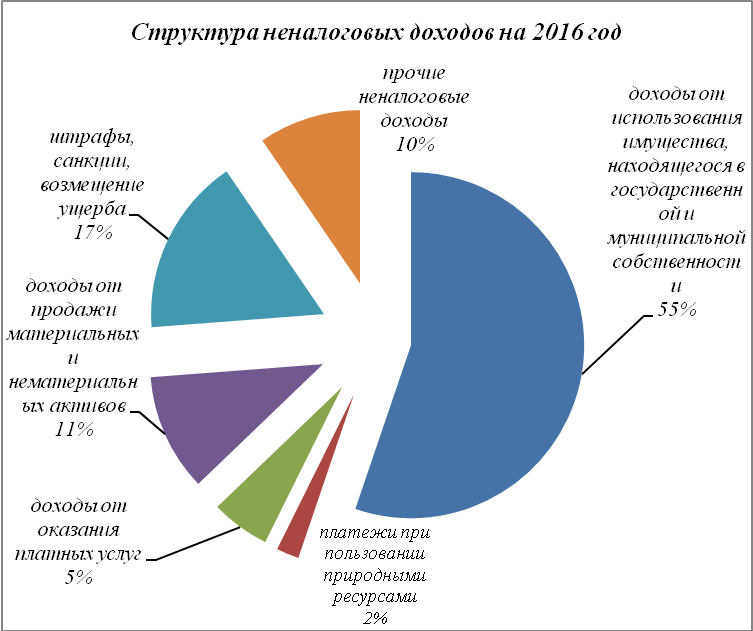 По сравнению с 1 чтением бюджета на 2016 год неналоговые доходы во 2 чтении проекта бюджета увеличены на 23 599 тыс. рублей или на 6,0%, в том числе за счет увеличения:доходов, получаемых в виде арендной  платы за земельные участки, государственная собственность на которые не разграничена, а также средства от продажи права на заключение договоров аренды указанных земельных участков на сумму 17 100,0 тыс. рублей;доходов, получаемых в виде арендной  платы, а также средства от продажи права на заключение договоров аренды за земли, находящиеся в собственности городских округов (за исключением земельных участков муниципальных бюджетных и автономных учреждений) на сумму 1 499,0 тыс. рублей;доходов от продажи земельных участков, государственная собственность на которые не разграничена и которые расположены в границах городских округов на сумму 5 000,0 тыс. рублей.Планируется поступление в 2016 году доходов, которые отсутствуют в доходной части неналоговых доходов утвержденного бюджета на 2015 год:платы за использование лесов, расположенных на землях иных категорий, находящихся в собственности городских округов в сумме 90,0 тыс. рублей. Средства от выдачи разрешений за санитарную, формовочную обрезку деревьев и кустарников, снос (пересадка) зеленых насаждений на территории городского округа «город Якутск», осуществляемого Управлением муниципального контроля Окружной администрацией города Якутска начали поступать в бюджет городского округа с 2014 года. Так отчет за 2014 год составил 23,2 тыс. рублей, оценка за 2015 год 90,0 тыс. рублей, прогноз на 2016 год 90,0 тыс. рублей;прочих доходов от компенсации затрат бюджетов городских округов в сумме 7 570,7 тыс. рублей – запланировано поступление дебиторской задолженности учреждений, средства по компенсации затрат местного бюджета;прочих неналоговых доходов в размере 40 000,0 тыс. рублей – запланированы средства на право заключения договоров о развитии застроенной территории исходя из планируемого проведения аукционов на право заключения договора по 7 кварталам по данным главного администратора доходов – Департамента градостроительства Окружной администрации города Якутска.  Дивиденды по акциям, принадлежащим городскому округуПо данным администратора доходов – Департамента имущественных и земельных отношений Окружной администрации г.Якутска прогнозируется поступление в местный бюджет дивидендов по акциям, принадлежащим городскому округу «город Якутск» в 2016 году в сумме 1 350,0 тыс. рублей.Доходы от арендной платы за земельные участки, государственная собственность на которые не разграничена, а также средства от продажи права на заключение договоров аренды указанных земельных участковПрогноз поступления арендной платы за земельные участки, государственная собственность на которые не разграничена, а также средств от продажи права на заключение договоров аренды указанных земельных участков ко второму чтению составлен по данным главного администратора доходов – Департамента имущественных и земельных отношений Окружной администрации г.Якутска, который на 2016 год составил 202 100,0 тыс. рублей.Прогнозная сумма поступления доходов от продажи права на заключение договоров аренды земельных участков в 2016 году в размере 27 100,0 тыс. рублей составлен с учетом Федерального закона от 23.06.2014 года № 171-ФЗ «О внесении изменений в Земельный кодекс Российской Федерации и отдельные законодательные акты Российской Федерации», который изменил процедуру образования земельных участков. Главным критерием данного закона является соответствие земельного участка проекту межевания территории и проекту планировки территории квартала, а также градостроительным нормам. Кроме того, согласно статьи 39.11 указанного закона, начальная цена предмета аукциона определяется в размере ежегодной арендной платы.Доходы от арендной платы за землю, находящиеся в  собственности городских округовРасчет арендной платы за земли, находящиеся в муниципальной собственности сформирован по данным главного администратора доходов – Департамента имущественных и земельных отношений Окружной администрации г.Якутска, который на 2016 год составил ко второму чтению в размере 3 171,7 тыс. рублей, что на 1 499,0 тыс. рублей выше прогнозной суммы к первому чтению за счет усиления проводимой работы Окружной администрацией города Якутска в части взыскания задолженности по арендной плате за землю в рамках Плана мероприятий по мобилизации доходов местного бюджета городского округа «город Якутск», утвержденного распоряжением Окружной администрации города Якутска от 01.07.2015 года № 1123р.Данные земельные участки в основном предоставлены в аренду муниципальным унитарным предприятиям и ОАО с долей участия городского округа в уставном капитале. Доходы от сдачи в аренду имущества, находящегося в муниципальной собственностиПоступление доходов от сдачи в аренду муниципального имущества  планируется по данным главного администратора доходов – Департамента имущественных и земельных отношений Окружной администрации г.Якутска, который на 2016 год планируется в размере 18 500,0 тыс.рублей, в том числе от сдачи в аренду муниципального имущества – 8 000,0 тыс.рублей, от установки рекламной конструкции – 10 500,0 тыс.рублей.Прогнозная сумма на 2016 год принята на уровне утвержденного бюджета на 2015-2017 годы.Доходы от перечисления части прибыли, остающейся после уплаты налогов и иных обязательных платежей муниципальных унитарных предприятийПо данным администратора доходов – Департамента имущественных и земельных отношений прогнозируется поступление в местный бюджет доходов от перечисления части прибыли, остающейся после уплаты налогов и иных обязательных платежей муниципальных унитарных предприятий в 2016 году сумме 1 529,3 тыс.рублей, в том числе учтена задолженность МУП «Эхо столицы» - 169,9 тыс.рублей, МУП ОРО «Горснаб» - 459,4 тыс.рублей.Доходы в бюджет поступают по итогам отчетного года в размере 10 % от полученной прибыли муниципальных унитарных предприятий. План будет скорректирован по итогам финансовой деятельности муниципальных унитарных предприятий за 2015 год. Необходимо отметить низкий уровень прибыли по ПМУП «Горсвет», МУП «Жилкомсервис», МУП «Эхо столицы».Прочие доходы от использования муниципального имущества По данному коду бюджетной классификации отражается поступление платы за пользование муниципальными жилыми помещениями. Прогноз составлен по данным главного администратора доходов - Департамента имущественных и земельных отношений Окружной администрации г.Якутска с учетом данных МКУ «Центр информационных технологий», который на 2016 год планируется в размере 4 990,5 тыс.рублей.Плата за негативное воздействие на окружающую средуПрогноз поступления платы за негативное воздействие на окружающую среду сформирован по данным администратора доходов – Управления Росприроднадзора по Республике Саха (Якутия). В соответствии с Бюджетным кодексом Российской Федерации с 2016 года повышаются нормативы отчислений в местный бюджет по плате с 40 процентов до 55 процента и с учетом отмены с 1 января 2015 года платы за выбросы загрязняющих веществ в атмосферный воздух передвижными объектами, сумма отчислений в местный бюджет на 2016 год составила 8 732,3 тыс.рублей на уровне утвержденного бюджета на 2015-2017 годы, в том числе плата за выбросы загрязняющих веществ в атмосферный воздух стационарными объектами – 1 340,4 тыс.рублей, плата за сбросы загрязняющих веществ в водные объекты – 1 073,6 тыс.рублей, плата за размещение отходов производства и потребления – 6 318,3 тыс.рублей.Плата за пользование лесов, расположенных на землях иных категорий, находящихся в собственности городских округовПо данному коду бюджетной классификации зачисляются средства от выдачи разрешений за санитарную, формовочную обрезку деревьев и кустарников, снос (пересадка) зеленых насаждений на территории городского округа «город Якутск», осуществляемого Управлением муниципального контроля Окружной администрацией города Якутска.Прогноз на 2016 год составил 90,0 тыс.руб.Доходы от оказания платных услуг получателями средств бюджетов городских округовПрогноз поступления доходов от оказания платных услуг получателями средств бюджетов городских округов составляет в 2016 году 15 492,1 тыс. рублей, в том числе:- платные услуги МБУ «ГлавАПУ» в сумме 900,0 тыс. рублей (предоставление сведений, содержащихся в информационной системе обеспечения градостроительной деятельности);- платные услуги МКУ «Департамент жилищных отношений» в сумме 725,1 тыс. рублей (выдача справок, юридические услуги);- организация проведения ярмарок на территории ГО «город Якутск» Департаментом предпринимательства, потребительского рынка, развития туризма и транспорта в сумме 1 963,0 тыс. рублей;- платные услуги МКУ «Централизованная библиотечная система» в сумме 300,0 тыс. рублей (оказание библиотечных услуг);- оказание услуг Управ, пригородов за выдачу разрешения на установку металлических гаражей в сумме 11 604,0 тыс. рублей.Прочие доходы от компенсации затрат бюджетов городских округовПо данному коду бюджетной классификации зачисляется дебиторская задолженность учреждений, средства по компенсации затрат местного бюджета, которая на 2016 год планируется в размере 7 570,7 тыс. рублей.Доходы от продажи земельных участков до разграничения государственной собственности на землюПо данным администратора доходов – Департамент имущественных и земельных отношений Окружной администрации г.Якутска поступления от продажи земельных участков прогнозируются в 2016 году ко второму чтению в сумме 20 000,0 тыс.рублей, что на 5 000,0 тыс.рублей выше прогнозных сумм к первому чтению за счет включения прогнозной суммы продажи земельных участков юридическим лицам, по которой администратором доходов с 1 января 2016 года будет Министерство имущественных и земельных отношений Республики Саха (Якутия). Доходы от продажи земельных участков, находящихся в собственности городских округовПрогноз по доходам от продажи земельных участков, находящихся в собственности городского округа «город Якутск» сформирован по данным главного администратора доходов – Департамента имущественных и земельных отношений Окружной администрации г.Якутска и составляет в 2016 году – 26 000,0 тыс. рублей.Штрафы, санкции, возмещение ущерба	Прогноз поступления денежных взысканий (штрафов) в местный бюджет сформирован в соответствии со статьей 46 Бюджетного кодекса Российской Федерации с учетом данных надзорных органов и составляет в 2016 году – 69 909,0 тыс. рублей, в том числе штрафы:- МВД РС(Я) – 19 100,0 тыс.рублей;-Управления госархстройнадзора по РС(Я) – 17 000,0 тыс.рублей;- Управления Роспотребнадзора по РС(Я) – 7 210,0 тыс.рублей;- Окружной администрации г.Якутска – 7 000,0 тыс.рублей; - Ленского управления Ростехнадзора – 5 750,0 тыс.рублей;- МРИ ФНС России №5 по РС(Я) – 2 000,0 тыс.рублей;- прочие – 11 849,0 тыс.рублей.Прочие неналоговые доходыПо данным главного администратора доходов – Департамента градостроительства Окружной администрации города Якутска прогноз указанных средств на 2016 год составил 40 000,0 тыс.рублей. исходя из планируемого проведения аукционов на право заключения договора о развитии застроенной территории по 7 кварталам.Межбюджетные трансферты Предусмотренные Проектом бюджета объемы межбюджетных трансфертов, получаемые из других бюджетов бюджетной системы Российской Федерации, соответствуют объему бюджетных ассигнований отраженных в Законопроекте бюджета Республики Саха (Якутия)  на 2016 год по городу Якутску.тыс.руб.Объем безвозмездных поступлений на 2016 год планируется в размере 6 059 847,00 тыс.рублей или 47,9 % к общему объему доходов.По сравнению с 1 чтением бюджета объем межбюджетных трансфертов увеличен на 1 658 998,2 тыс. рублей, в том числе за счет:- субсидии на организацию отдыха детей на сумму 2 593,60 тыс. рублей и на софинансирование расходов функций столицы на сумму 271 027,0 тыс. рублей;- субвенций на 1 385 898,1 тыс. рублей.Объем межбюджетных трансфертов, поступающих из вышестоящих бюджетов в 2016 году составляет всего 6 059 847,0 тыс. рублей, по сравнению с ожидаемым исполнением 2015 года произведено уменьшение на сумму 2 948 657,6 тыс. рублей (от 9 008 504,6 тыс. рублей по уточнению на декабрь 2015г.), или на 32,7%.Значительные сокращения произведены по  субсидиям - в сумме 2 806 372,3 тыс. рублей. В бюджете на 2016 год не предусмотрены иные межбюджетные трансферты, в 2015 году ожидается 121 079,0 тыс. рублей. В бюджете на 2016 год не предусмотрены дотации, в 2015 году ожидается 158 675,7 тыс. рублей дотаций на поддержку мер по обеспечению сбалансированности местных бюджетов.Также в 2015 году ожидаются восстановленные остатки в сумме 198 121,2 тыс. рублей.Дорожный фондДорожный фонд создан на территории ГО «город Якутск» для аккумулирования средств финансирования работ по проектированию, строительству, реконструкции, капитальному ремонту, ремонту и содержания автомобильных дорог общего пользования и искусственных дорожных сооружений на них, а также управлением дорожного хозяйства. тыс. руб.Смета дорожного фонда городского округа «город Якутск» на 2016 год планируется в размере 727 326,1 тыс. рублей, в том числе за счет собственных средств на сумму 456 299,10 тыс. рублей, за счет средств республиканского бюджета на сумму 271 027,0 тыс. рублей и от доходов в виде акцизов на нефтепродукты на сумму 16 405,2 тыс. рублей, государственной пошлины за специальное разрешение на движение по автомобильным дорогам транспортных средств, осуществляющих перевозки опасных, тяжеловесных и (или) крупногабаритных грузов на сумму 16 405,3 тыс. рублей, а также поступлений сумм в возмещение вреда, причиняемого автомобильным дорогам на сумму 2 000 тыс. рублей и государственной пошлины за выдачу разрешения на движение по автомобильным дорогам транспортных средств, осуществляющих перевозки опасных, тяжеловесных и (или) крупногабаритных грузов на сумму 880,0 тыс. рублей.Прогноз расходов бюджета городского округа«город Якутск» на 2016 год.Расходы бюджета на 2016 год сформированы в соответствии с разработанными муниципальными программами, ведомственными целевыми программами, не программными расходами и межбюджетными трансфертами.Объем планируемых расходов на 2016 год по бюджету городского округа «город Якутск» составляет 13 123 818,1 тыс. рублей. На программные расходы прогноз составляет 6 248 230,8 тыс.рублей или  47,6%, на не программные расходы 815 740,3 тыс.рублей или  6,2%, межбюджетные трансферты 6 059 847,0 тыс. рублей или 46,2%.По сравнению с утвержденным планом расходов на 2015 год (13 295 193,2 тыс. рублей по РЯГД-21-2 от 25.11.2015г.), объем расходов на 2016 год уменьшился на 171 375,10 тыс. рублей или на 1,3%.Существенное уменьшение наблюдается по функциональным классификациям:«Национальная экономика» на сумму 760 798,0 тыс. рублей;«Жилищно-коммунальное хозяйство» на сумму 763 798,40 тыс. рублей.При этом, значительное увеличение произведено по отраслям:«Образование» на сумму 1 212 278,7 тыс. рублей;«Социальная политика» на сумму 269 402,1 тыс. рублей.тыс. руб.По сравнению с утвержденным планом расходов на 2015 год без учета остатков межбюджетных трансфертов на 01.01.2015г. (13 184 622,8 тыс. рублей по РЯГД-21-2 от 25.11.2015г.), объем расходов на 2016 год уменьшился на 60 804,7 тыс. рублей.тыс. руб.Уменьшение расходов на 2016 году по сравнению с 2015 годом (РЯГД-21-2) на сумму 60 804,6 тыс. рублей (без учета остатка средств межбюджетных трансфертов на 01.01.2015г.) произведено за счет сокращения бюджетных ассигнований на непрограммные расходы на сумму 116 591,2 тыс. рублей, а также уменьшения поступления из вышестоящих бюджетов на сумму 293 233,6 тыс. рублей при увеличении финансирования программных расходов местного бюджета на сумму 349 020,2 тыс. рублей.Программа социально-экономического развития городского округа "город Якутск" на 2013 - 2017 годыРешением Якутской городской Думы от 9 апреля 2014 г. N РЯГД-7-1 утверждена программа социально-экономического развития городского округа "город Якутск" на 2013 - 2017 годы, где определена система программных мероприятий программы социально-экономического развития ГО"город Якутск" на 2013 - 2017 годы (далее Программа СЭР).При выборочном анализе Программы СЭР и Проекта бюджета на 2016 год - на развитие и поддержание социальной сферы, а также городского хозяйства установлены ориентиры на проведение предусмотренных мероприятий в 2016 году:тыс. руб.Из таблицы видно, что в 2016 году на строительство детских садов и школ проведено значительное сокращение средств, так по Программе СЭР прописано строительство 6 детских садов на сумму 153 650,0 тыс. рублей, а в бюджете на 2016 год предусмотрено строительство 4 детских садов на сумму 24 888,2 тыс. рублей в рамках государственно-частного партнерства.  В бюджете на 2016 год не предусмотрены средства на: строительство многоквартирных жилых домов социального использования, при отсутствии маневренного жилфонда в городе Якутске;водопроводные магистральные сети Заложного микрорайона;строительство водоводов Ф426-530 (от водоузла N 2 до водоузла N 6, от водоузла N 6 до водоузла N 4, от водоузла N 5 до водоузла мкр. Ильинка, от ул. Короленко - Орджоникидзе до ул. Петровского);самотечные сети канализации (203 кв., 142 кв., 117 кв., ДСК);подключение частично благоустроенных жилых домов к центральной системе канализации;внедрение энергоресурсосберегающих технологий в учреждениях бюджетной сферы в г. Якутске;поддержка общественных инициатив по уборке мусора путем бесплатного вывоза и приема мусора;рекультивацию полигона ТБО по Вилюйскому тракту, 9 км.;строительство 1 очереди полигона размещения ТБО в г. Якутске по Вилюйскому тракту, 25 - 26 км.;строительство объектов для сжигания биологических отходов;реконструкцию и строительство муниципальных оздоровительных лагерей для детей;проезд сопровождающих инвалидов 1 группы.Муниципальные программыВ соответствии с Основными направлениями налоговой политики и основными направлениями бюджетной политики городского округа "город Якутск" на 2016 год и плановый период 2017 и 2018 годов, утвержденных постановлением Окружной администрации города Якутска от 5 ноября 2015 г. N 289п (далее Основные направления налоговой и бюджетной политики городского округа «город Якутск на 2016 год) главным инструментом, который призван обеспечить повышение результативности и эффективности бюджетных расходов, ориентированности на достижение задач и целей городского округа "город Якутск", остаются муниципальные программы.Планирование бюджетных ассигнований на основе муниципальных программ с учетом оценки эффективности их реализации направлено на формирование комплекса мероприятий, направленных на достижение целей социального и экономического развития города Якутска в определенной сфере, увязанных по ресурсам и срокам их реализации.Эффективность "программного бюджета" напрямую зависит от своевременной актуализации муниципальных программ, качества реализации муниципальных программ и постоянного контроля за их исполнением.Формирование системы аудита эффективности муниципальных программ, включающей оценку качества формирования каждой муниципальной программы и оценку эффективности ее реализации, является одним из направлений повышения эффективности реализации муниципальных программ.Результаты такого аудита должны учитываться при формировании параметров финансового обеспечения муниципальных программ на дальнейшую перспективу.Кроме того, реализация полномочия по контролю за полнотой и достоверностью отчетности о реализации муниципальных программ в конечном итоге должна обеспечить получение оценки результатов программно ориентированного бюджетирования в целом и на уровне каждой программы. Такой подход позволит в полной мере опереться на данные представленной отчетности при принятии управленческих решений.Проект бюджета городского округа «город Якутск» по расходам сформирован на основе 18 муниципальных программ, в том числе 5 ведомственных программ: тыс. руб.По сравнению с ожидаемым исполнением 2015 года в 2016 году планируется значительные уменьшения финансирования по следующим муниципальным программам:«Комплексное развитие территорий городского округа «город Якутск» на 2013-2017 годы» на сумму 319 099,20 тыс. рублей или на 38,5%.По сравнению с ожидаемым исполнением 2015 года в 2016 году наибольшее сокращение финансирования наблюдается на капитальный ремонт, реконструкция и строительство дорог общего пользования на сумму 153 127,5 тыс. рублей или на 36,7%, и на строительство объектов социальной защиты населения на сумму 119 160,07 тыс. рублей или на 53,4%.тыс. руб.На подпрограмму «Организационно-правовое обеспечение градостроительной деятельности» предусмотрено 41 433,4 тыс. рублей, данные расходы предусмотрены в бюджете на 2016 год по целевой статье расходов «Другие задачи программы». «Развитие имущественного и земельного комплекса городского округа «город Якутск» на 2013-2017 годы на сумму 300 823,92 тыс. рублей или на 42,6%.тыс. руб.По сравнению с ожидаемым исполнением 2015 года в 2016 году значительные уменьшения планируются по расходам на имущественный комплекс в сумме 244 840,9 тыс. рублей.По муниципальной программе «Развитие имущественного и земельного комплекса городского округа «город Якутск» на 2013-2017 годы на техническое перевооружение ОАО ФАПК «Якутия» предусмотрены средства в размере 19 800,0 тыс. рублей, что считаем неэффективным использованием бюджетных средств, не отвечающий задачам и положениям Основных направлений налоговой и бюджетной политики городского округа «город Якутск» на 2016 год, где установлено, что бюджетная политика на 2016 год и на плановый период 2017 и 2018 годов в области расходов местного бюджета, в условиях кризисных явлений в российской экономике, при низком уровне бюджетных возможностей, будет направлена на дальнейшее повышение эффективности расходов местного бюджета для обеспечения текущих потребностей социальной сферы, экономики в бюджетных средствах и решение задач их развития.Здесь же доведено прямое указание на то, что расходы, направляемые на оплату работ и услуг, приобретение материальных запасов, должны быть предусмотрены без учета индексации расходов, а также сокращения расходов на приобретение основных средств.Необходимо отметить, что в Программе СЭР из бюджета городского округа «город Якутск» не предусматривается финансирование за среднесрочный период 2013-2017 годы на техническое перевооружение ОАО ФАПК «Якутия». В соответствии с программой СЭР на техническое перевооружение ОАО ФАПК «Якутия» должны были привлекаться внебюджетные источники в 2014-2015 годах.Городской округ «город Якутск» в лице Департамента имущественных и земельных отношений имеет 49,99% долю акций. ОАО ФАПК «Якутия» не является социально значимым предприятием, занимается производством и реализацией алкогольной продукции, имеет цели и задачи на извлечение прибыли. По итогам 2014 года получена чистая прибыль в размере 1 025,0 тыс. рублей, которая направлена на погашение убытков прошлых лет. Отмечаем, что в проекте бюджета на 2016 год в составе неналоговых доходов по акциям, принадлежащим городскому округу поступление дивидендов от ОАО ФАПК «Якутия» не предусмотрено.По муниципальной программе «Комплексное развитие территорий городского округа «город Якутск» на 2013-2017 годы»:1. В подпрограмме «Развитие улично-дорожной сети» не включены в проект бюджета на 2016 год объекты ремонта улично-дорожной сети, финансирование ПСД которых предусмотрено в утвержденном бюджете 2015 года: 1) Обустройство круговой развязки (ГИМЕИН) в сумме 480,0 тыс. рублей; ремонт ул.Якова-Потапова на уч. от остановки "ГИМЕИН" до ул.Кеши Алексеева в сумме 750,0 тыс. рублей; ремонт ул. Халтурина на участке от ул. Кальвица до ул. Строителей в сумме 570,0 тыс. рублей. В соответствии с предоставленной информацией Департамента градостроительства Окружной администрации города Якутска, в 2015 году МКУ Главстрой заключило долгосрочные муниципальные контракты с ОАО «Дорисс» от 06.05.2015г. №Р-01/2015 и от 12.05.2015г. № КР-01/2015. Работа начнется в 2016 году, оплата данных работ будет произведена из средств республиканского бюджета, предоставляемых бюджету города Якутска в 2016 году в соответствии с Указом Главы Республики Саха (Якутия) от 18.08.2014 года № 2826 «О социально-экономическом развитии города Якутска – столицы Республики Саха (Якутия) на период 2015-2018 годы». Отмечаем, что в межбюджетных трансфертах из вышестоящих бюджетов на 2016 год выделение средств на данные расходы не предусмотрено. В Указе говорится о софинансировании дорожных работ в целом (реконструкция, капитальный ремонт и ремонт улично-дорожной сети города): 70% - Дорожный фонд Республики Саха (Якутия), межбюджетные трансферты и 30% средств бюджета городского округа "город Якутск", конкретные объекты не указываются. Таким образом, есть вероятность не финансирования из дорожного фонда и соответственно невыполнения вышеуказанных работ в 2016 году. 2) Ремонт ул. П.Алексеева на участке от ул. Стадухина до ул. Рыдзинского в сумме 399,7 тыс. рублей, работы выполнены Якутстройпроект, профинансировано полностью в 2015 году. В соответствии с информацией Департамента градостроительства Окружной администрации города Якутска, ремонт данного участка заменен на ремонт ул. Стадухина от ул. Лермонтова до ул.Пирогова в целях приведения в соответствие с планом улично-дорожной сети города Якутска на период 2015-2017 годы, утвержденным протоколом совещания Главы городского округа «город Якутск» от 10.11.2014г. №ПР-ГЛ. Необходимо отметить, что в бюджете на 2016 год предусмотрены средства в размере 300,0 тыс. рублей на разработку ПСД ремонта ул.П.Алексеева на участке от ул.Пирогова до ул.С.Данилова, то есть в промежуток данного участка входит участок дороги от ул. Стадухина до ул. Рыдзинского, соответственно проектирование этого участка запланировано повторно. Кроме того видно, что стоимость ПСД меньшего участка от ул. Стадухина до ул. Рыдзинского обходится больше чем ПСД ремонта ул.П.Алексеева на участке от ул.Пирогова до ул.С.Данилова. 3) Ремонт ул. Ильменская в сумме 600,0 тыс. рублей; ремонт подъездной дороги к СК "Дохсун" в сумме 270,0 тыс. рублей; ремонт ул. Кеши Алексеева на участке от ул. Лермонтова до ул. Чайковского в сумме 360,0 тыс. рублей. В соответствии с информацией Департамента градостроительства Окружной администрации города Якутска мероприятия по ремонту данных дорог будут рассмотрены при формировании проекта бюджета городского округа «город Якутск» на 2017 год.2. По подпрограмме «Строительство социальных объектов» в рамках государственно-частного партнерства по строительству объектов социального характера, предусмотрено в бюджете на 2016 год:строительство детского сада на 315 мест в 203 мкр. (посадка Д-1)  в сумме 2738,3 тыс. рублей;строительство детского сада №75 на 240 мест в квартале 75 г.Якутска в сумме 6863,0 тыс. рублей;строительство детского сада в селе Сырдах в сумме 7610,7 тыс. рублей;строительство национальной школы "Айыы кыhата" в сумме 1297,7 тыс. рублей;строительство МОБУ СОШ № 6 на 500 уч. ул. Автодорожная мкр. ДСК в сумме 7260,9 тыс. рублей;строительство МОБУ СОШ № 25 на 350 уч. ул. Якова Потапова квартал 92 в сумме 2511,9 тыс. рублей;УДО Центр детского творчества Детская школа искусств 203 мкр в сумме 20000,0 тыс. рублей;УДО Центр детского творчества Библиотека 203 мкр. в сумме 15000,0 тыс. рублей.В соответствии с предоставленной информации Департамента градостроительства Окружной администрации города Якутска, Министерством экономики Республики Саха (Якутия) опубликовано сообщение от 10.11.2015 года о проведении открытого конкурса на право заключения соглашения о государственно-частном партнерстве по проектированию, созданию и техническому обслуживанию объектов дошкольного, общего, дополнительного образования и культуры в городском округе «город Якутск» Республики Саха (Якутия). Дата вскрытия конвертов с заявками на участие в конкурсе – 9 декабря 2015 года, дата вскрытия конвертов с конкурсными предложениями – 22.12.2015 года. Срок подписания соглашения установлен не позднее 31.12.2015 года. Непрограммные расходыНа непрограммные расходы в 2016 году предусмотрены средства в сумме 815 740,3 тыс. рублей.  тыс. руб.По сравнению с ожидаемым исполнением 2015 года в 2016 году произведено уменьшение на сумму 116 591,2 тыс. рублей, в связи с тем, что:В 2016 году не предусмотрены условно-утвержденные расходы, в 2015 году были предусмотрены условно-утвержденные расходы в размере 136 357,1 тыс. рублей, которые отражены  в ведомственной структуре расходов Департамента финансов Окружной администрации города Якутска; в 2016 году в отличие от 2015 года не предусмотрены средства на мероприятия по реализации проекта "Народный бюджет" по Управам округов города Якутска и пригородным администрациям.По непрограммным расходам на капитальные вложения предусмотрено разработка ПСД «Строительство сквера города Якутска в с. Верхневилюйск» в сумме 1 145,5 тыс. рублей, что в соответствии с Основными направлениями налоговой и бюджетной политики городского округа «город Якутск» на 2016 год является неэффективным и нецелесообразным расходованием бюджетных средств. ВыводыПредставленный проект бюджета городского округа «город Якутск» на 2016 год в целом соответствует бюджетному законодательству и вносится на рассмотрение Якутской городской Думы с нарушениями требований в части срока, установленными п.8 ст.33 Положения о бюджетном процессе в городском округе "город Якутск.Основные параметры бюджета городского округа «город Якутск» на 2016 год ко второму чтению составят по доходам в сумме 12 663 378,9 тыс.рублей, по расходам 13 123 818,1 тыс.рублей, дефицит бюджета планируется в сумме 460 439,2 тыс.рублей.Дефицит местного бюджета ГО «город Якутск» на 2016 год прогнозируется в размере 7 % от общего объема доходов местного бюджета и по сравнению с прогнозом социально-экономического развития городского округа "город Якутск" на 2015 - 2019 годы в Проекте бюджета на 2016 год дефицит  сформирован меньше интенсивного показателя, что свидетельствует о сокращении уровня дефицита в целом, но выше размера рекомендованного Посланием Президента РФ.Объем безвозмездных поступлений на 2016 год планируется в размере  6 059 847,0  тыс.рублей или 47,9 % к общему объему доходов.Прогноз программы муниципальных гарантий городского округа «город Якутск» составляет на  2016 год – 528 280,0 тыс.рублей.Контрольно-счетная палата г.Якутска отмечает наличие высоких рисков по выдаче муниципальных гарантий МУП «ЖКХ Хатасское», ПМУП «Горсвет», МУП «Редакция газеты «Эхо столицы». По отношению с верхним пределом муниципального внутреннего долга городского округа "город Якутск" на 01 января 2016 года (по утвержденному бюджету на 2015 года 1 380 266,3 тыс. рублей) верхний предел муниципального долга на 01 января 2017 года увеличился на 584 466,0 тыс. рублей или на 42,3%.Доходы бюджета спрогнозированы в соответствии с Распоряжением от 17.02.2012 г. №881р «Об утверждении методики прогнозирования доходов бюджета городского округа «город Якутск» по основным налоговым и неналоговым платежам». Вместе с тем в методике не раскрыты методы среднесрочного прогнозирования.В городском округе отсутствует четкий порядок планирования доходов и источников финансирования дефицита бюджета, который бы регламентировал взаимоотношения главных администраторов с Департаментом финансов, по предоставлению и составлению данных по прогнозу доходной части бюджета города и установлению конкретных сроков предоставления информаций.В проекте расходных обязательств бюджета на 2016 год по сравнению с утвержденным бюджетом на 2015 год (РЯГД-21-2 от 25.11.2015г.) произведено уменьшение на сумму 60 804,6 тыс. рублей (без учета остатка средств межбюджетных трансфертов на 01.01.2015г.) за счет сокращения бюджетных ассигнований на непрограммные расходы, а также уменьшения поступления из вышестоящих бюджетов при увеличении финансирования программных расходов местного бюджета.При выборочном анализе установленных мероприятий на развитие и поддержание социальной сферы, а также городского хозяйства Программы социально-экономического развития городского округа "город Якутск" на 2013 - 2017 годы от 9 апреля 2014 г. N РЯГД-7-1 и проекта бюджета на 2016 год установлено, что в 2016 году на строительство детских садов и школ проведено значительное сокращение средств и строительство социальных объектов переведено на государственно-частное партнерство.   Не предусмотрены средства на многие мероприятия по решению актуальных проблем и задач городской среды, отмеченных в Программе СЭР.По сравнению с ожидаемым исполнением 2015 года в 2016 году планируется значительные уменьшение финансирования по муниципальным программам:«Комплексное развитие территорий городского округа «город Якутск» на 2013-2017 годы», в связи с  наибольшим сокращением финансирования на капитальный ремонт, реконструкция и строительство дорог общего пользования и на строительство объектов социальной защиты населения;«Развитие имущественного и земельного комплекса городского округа «город Якутск» на 2013-2017 годы» в связи с существенным уменьшением расходов на имущественный комплекс.Просматривается неэффективное использование бюджетных средств, не отвечающий задачам и положениям Основных направлений налоговой и бюджетной политики городского округа «город Якутск на 2016 год:по муниципальной программе «Развитие имущественного и земельного комплекса городского округа «город Якутск» на 2013-2017 годы в виде финансовой помощи на техническое перевооружение ОАО ФАПК «Якутия» в размере 19 800,0 тыс. рублей;по непрограммным расходам на капитальные вложения предусмотрено разработка ПСД «Строительство сквера города Якутска в с. Верхневилюйск» в сумме 1 145,5 тыс. рублей, само строительство сквера понесет неэффективные расходы и в последующем году.Смета дорожного фонда городского округа «город Якутск» на 2016 год планируется в размере 727 326,1 тыс. рублей.По муниципальной программе «Комплексное развитие территорий городского округа «город Якутск» на 2013-2017 годы»:- В подпрограмме «Развитие улично-дорожной сети»: есть вероятность не финансирования из дорожного фонда республиканского бюджета и соответственно невыполнения следующих работ в 2016 году: обустройства круговой развязки (ГИМЕИН); ремонт ул. Якова-Потапова на уч. от остановки "ГИМЕИН" до ул. Кеши Алексеева; ремонт ул. Халтурина на участке от ул. Кальвица до ул. Строителей. в бюджете на 2016 год предусмотрены средства в размере 300,0 тыс. рублей на разработку проектно-сметной документации ремонта ул.П.Алексеева на участке от ул.Пирогова до ул.С.Данилова, однако, проектно-сметные работы части данного участка дороги - от ул. Стадухина до ул. Рыдзинского выполнены и оплачены в 2015 году.не включены в бюджет на 2016 год ремонт ул.Ильменская; ремонт подъездной дороги к СК "Дохсун"; ремонт ул. Кеши Алексеева на участке от ул. Лермонтова до ул. Чайковского, проектно-сметной документации которых разработаны и оплачены в 2015 году.- По подпрограмме «Строительство социальных объектов» в рамках государственно-частного партнерства по строительству объектов социального характера, предусмотрено в бюджете на 2016 год строительство 3 детских садов, 2 школ, 2 центров детского творчества. По строительству вышеуказанных социальных объектов в связи с поздним проведением конкурса не заключены соглашения государственно-частного партнерства. Таким образом, в бюджете города Якутска на 2016 год предусмотрены средства, не имеющие под собой реальной основы. На непрограммные расходы в 2016 году предусмотрены средства в сумме 815 740,3 тыс. рублей. По сравнению с ожидаемым исполнением 2015 года в 2016 году произведено уменьшение на сумму 116 591,2 тыс. рублей.Объем межбюджетных трансфертов, поступающих из вышестоящих бюджетов в 2016 году составляет всего 6 059 847,0 тыс. рублей, по сравнению с ожидаемым исполнением 2015 года (от суммы по уточнению на декабрь 2015 года) сократился на сумму 2 948 657,6 тыс. рублей, или на 32,7%.ПредложенияРекомендовать Главе городского округа «город Якутск» (Николаеву А.С.):Вносить проект документов на рассмотрение Якутской городской Думы в соответствии со сроками, установленными п.8 ст.33 Положения о бюджетном процессе в городском округе «город Якутск».Для сбалансированности бюджета пересмотреть размер дефицита в части сокращения в соответствии с посланием Президента РФ на уровне 3%.Для создания эффективного механизма управления долгом, разработки краткосрочной и долгосрочной стратегии по привлечению и использованию долговых инструментов вести постоянную и целенаправленную работу по сокращению размера муниципального долга, уменьшению затрат.Привлекаемые заемные средства, направлять на реализацию стратегических целей развития города (строительство объектов инфраструктуры и социальной сферы, поддержание экономического потенциала).Направить на реконструкцию и строительство муниципальных оздоровительных лагерей для детей и на проезд сопровождающих инвалидов 1 группы (в соответствии с программой социально-экономического развития городского округа "город Якутск" на 2013 - 2017 годы) средства, выделенные в бюджете на 2016 год:из муниципальной программы «Развитие имущественного и земельного комплекса городского округа «город Якутск» на 2013-2017 годы в виде финансовой помощи на техническое перевооружение ОАО ФАПК «Якутия» в размере 19 800,0 тыс. рублей;из непрограммных расходов на капитальные вложения, предусмотренные на разработку проектно-сметной документации «Строительство сквера города Якутска в с. Верхневилюйск» в сумме 1 145,5 тыс. рублей.В случае возникновения срыва заключения соглашения в рамках государственно-частного партнерства на строительство детских садов, школ провести работу по изысканию денежных средств из республиканского бюджета в соответствии с Указом Главы РС (Я) от 18.08.14 г. №2826.Провести соответствующую работу с республиканскими органами власти по своевременному выделению средств из дорожного фонда республиканского бюджета на ремонт ул.Якова-Потапова на уч. от остановки "ГИМЕИН" до ул.Кеши Алексеева; ремонт ул. Халтурина на участке от ул. Кальвица до ул. Строителей. Уточнить средства, заключенные в бюджете 2016 года на выполнение работ ПСД ремонта ул.П.Алексеева на участке от ул.Пирогова до ул.С.Данилова.    Мероприятия по ремонту подъездной дороги к СК "Дохсун"; ремонту дороги ул. Кеши Алексеева на участке от ул. Лермонтова до ул. Чайковского ПСД рассмотреть и включить в проект бюджета городского округа «город Якутск» на 2017 год.Департаменту финансов Окружной администрации г.Якутска (Неустроевой А.П.) в целях повышения качества прогнозирования и контроля за формированием доходной части бюджета рекомендует:разработать Порядок планирования доходов и источников финансирования дефицита бюджета;внести изменения и дополнения в  методику прогнозирования доходов бюджета городского округа «город Якутск» по основным налоговым и неналоговым платежам, с учетом замечаний.Департаменту имущественных и земельных отношений Окружной администрации (Степанову В.Н.) предоставить информацию о финансовом состоянии МУП «ЖКХ Хатасское», ПМУП «Горсвет», МУП «Редакция газеты «Эхо столицы»  на заседание Якутской городской Думы по бюджетно-экономической политике.По результатам рассмотрения проекта решения Якутской городской Думы «Об утверждении бюджета городского округа «город Якутск» на 2016 год (второе чтение) и приложенных к нему документов, Контрольно-счетная палата города Якутска согласовывает настоящий проект с учетом внесенных предложений.Председатель							И.А. НиколаевИсточники финансирования дефицита.ВСЕГО460 439,20в том числе:Кредиты кредитных организаций в валюте Российской Федерации876 605,8Получение кредитов от кредитных организаций бюджетом городского округа в валюте Российской Федерации1 464 105,8Погашение бюджетом городского округа кредитов от кредитных организаций в валюте Российской Федерации-587 500,0Бюджетные кредиты от других бюджетов бюджетной системы Российской Федерации68 500,0Получение кредитов от других бюджетов бюджетной системы Российской Федерации бюджетом городского округа в валюте Российской Федерации250 000,0Погашение бюджетных кредитов, полученных от других бюджетов бюджетной системы Российской Федерации  -181 500,0Изменение остатков средств на счетах по учету средств бюджета50 000.0Иные источники внутреннего финансирования дефицита, в том числе-534 666,6Исполнение муниципальных гарантий в валюте РФ, в т.ч.-534 666,6Возврат бюджетных кредитов, предоставленных юридическим лицам из бюджетов городских округов0№Цель гарантированияНаименование принципалаСумма гарантирования, тыс.рублейСумма гарантирования, тыс.рублейв том числе:в том числе:Наличие права регресного требования№Цель гарантированияНаименование принципалаСумма гарантирования, тыс.рублейСумма гарантирования, тыс.рублейпереходящие за 2016 год, тыс.рублейпереходящие за 2016 год, тыс.рублейНаличие права регресного требования1Пополнение оборотных средств для закупки энергоресурсовМуниципальное унитарное предприятие "Предприятие по производству и транспортировке тепловой энергии"до50 000,0до50 000,0Есть2Пополнение оборотных средств на развитие сельхозпроизводстваМуниципальное унитарное предприятие Оптово-розничное объединение "Горснаб"до10 000,0до5 000,0Есть3Мероприятия по реконструкции склада Лит Г1Муниципальное унитарное предприятие Оптово-розничное объединение "Горснаб"до15 000,08 000,0Есть4Пополнение оборотных средств для приобретения материалов на выполнение работ по текущему содержанию линий наружного освещения г. ЯкутскаПроизводственное муниципальное унитарное предприятие "Горсвет"до5 000,0до1 000,0Есть5Исполнение подпрограммы "Обеспечение жильем работников бюджетной сферы города Якутска" МП "Обеспечение жильем населения городского округа "город Якутск" на 2013-2017гг."Муниципальное унитарное предприятие "Агентство по развитию территорий"до300 000,0до200 000,0Есть6Долевое участие в строительстве социально-значимых объектов в соответствии с муниципальным заказомМуниципальное унитарное предприятие "Агентство по развитию территорий"до100 000,0до100 000,0Есть7Пополнение оборотных средств на проведение капитального ремонта № 1 СВКМуниципальное унитарное предприятие "Жилищно-коммунальное хозяйство с. Хатассы" городского округа "город Якутск"до15 000,0до10 000,0Есть8Пополнение оборотных средств для приобретения спецтехники Муниципальное унитарное предприятие "Жилищно-коммунальное хозяйство с. Хатассы" городского округа "город Якутск"до5 000,0до3 333,4Есть9Приобретение оборудования для электронной оплаты проездаМуниципальное унитарное предприятие "Якутская пассажирская автотранспортная компания"до17 280,0до12 280,0Есть10Приобретение станка для создания типографииМуниципальное унитарное предприятие "Редакция газеты "Эхо столицы"до6 000,0до4 000,0Есть11Пополнение оборотных средств на капитальный ремонт помещений аптекМуниципальное унитарное предприятие "Аптеки Якутска"до5 000,0доЕстьИТОГО:528 280,0393 613,4Муниципальный долгна 01.01.14г.на 01.01.15г.на 01.01.16г.на 01.01.17г.Всего, в том числе:799 458,991 346 630,921 380 266,3 2 012 927,3Кредиты банков374 999,99883 171,92853 696,3 1 186 619,0Кредиты от других бюджетов бюджетной системы РФ147 459,0078 459,00187 000,0 264 500,0Муниципальные гарантии.277 000,00385 000,00339 570,0 561 808,3Верхний предел на начало года799 458,991 346 630,921 380 266,3 2 012 927,3Предельный объем2 512 297,572 616 225,33 316 593,9Наименование доходов2015 год (РЯГД-18-3)2016 годотклонение%НАЛОГОВЫЕ ДОХОДЫ 6 139 990,006 184 096,3044 106,30100,7НАЛОГИ НА ПРИБЫЛЬ, ДОХОДЫ4 024 104,003 969 876,00-54 228,0098,7Налог на доходы физических лиц4 024 104,003 969 876,00-54 228,0098,7НАЛОГИ НА ТОВАРЫ (РАБОТЫ, УСЛУГИ), РЕАЛИЗИЕМЫЕ НА ТЕРРИТОРИИ РФ16 405,2016405,30,10100,0Акцизы на нефтепродукты, производимые на территории РФ16 405,2016405,30,10100,0НАЛОГИ НА СОВОКУПНЫЙ ДОХОД1 791 252,001 836 643,0045 391,00102,5Налог, взимаемый в связи с применением упрощенной системы налогообложения1 099 469,001 165 00065 531,00106,0Налог, взимаемый в виде стоимости патента в связи с применением упрощенной системы налогообложения26 910,0031 080,004 170,00115,5Минимальный налог, зачисляемый в бюджеты субъектов РФ144 397,00118 600,00-25 797,0082,1Единый налог на вмененный доход для отдельных видов деятельности518 800,00520 200,001 400,00100,3Единый сельскохозяйственный налог1 676,001 763,0087,00105,2НАЛОГИ НА ИМУЩЕСТВО183 545,00235 042,0051 497,00128,1Налог на имущество физических лиц74 176,0091 700,0017 524,00123,6Налог на игорный бизнес756504-252,0066,7Земельный налог108 613,00142 838,0034 225,00131,5НАЛОГИ, СБОРЫ И РЕГУЛЯРНЫЕ ПЛАТЕЖИ ЗА ПОЛЬЗОВАНИЕ ПРИРОДНЫМИ РЕСУРСАМИ50 133,8058 330,008 196,20116,3Налог на добычу общераспространенных полезных ископаемых50 133,8058 330,008 196,20116,3ГОСУДАРСТВЕННАЯ ПОШЛИНА74 550,0067 800,00-6 750,0090,9Госпошлина по делам, рассматриваемым в судах общей юрисдикции, мировыми судьями (за исключением Верховного суда РФ)68 250,0066 570,00-1 680,0097,5Госпошлина за совершение действий, связанных с лицензированием, с проведением аттестации в случаях, если такая аттестация предусмотрена законодательством РФ, зачисляемая в бюджеты городских округов5 000,000-5 000,000,0Государственная пошлина за выдачу органом местного самоуправления городского округа специального разрешения на движение по автомобильным дорогам транспортных средств, осуществляющих перевозки опасных, тяжеловесных и (или) крупногабаритных грузов1 000,00880-120,0088,0Госпошлина за выдачу разрешения на установку рекламной конструкции30035050,00116,7Наименование налогаУтверждено на 2015 годОценка 2015 годаПрогноз на 2016 годОтклонение от утв.плана- НДФЛ налог с доходов, источником которых является налоговый агент3 604 904,03 455 000,03 806 036,0+3201 132,0- НДФЛ с доходов, полученных от осуществления деятельности физ.лицами, зарегистрированными в качестве ИП, нотариусов, адвокатов и др.лиц, занимающихся частной практикой в соответствии со ст.227 НК РФ.49 200,028 500,030 000,0-19 200,0- НДФЛ с доходов, полученных физ.лицами в соответствии со ст.228 НК РФ.30 000,026 300,028 000,0-2 000,0- НДФЛ в виде фиксированных авансовых платежей с доходов, полученных иностранными гражданами, осуществляющими трудовую деятельность на основании патента в соответствии со ст.227.1 НК РФ.340 000,0230 000,0105 840,0-234 160,0итого4 024 104,03 729 800,03 969 876,0-54 228,0Наименование доходов2015 год (РЯГД-18-3)2016 годотклонение% НЕНАЛОГОВЫЕ ДОХОДЫ351 900,50419 435,667 535,10119,19ДОХОДЫ ОТ ИСПОЛЬЗОВАНИЯ ИМУЩЕСТВА, НАХОДЯЩЕГОСЯ В ГОСУДАРСТВЕННОЙ И МУНИЦИПАЛЬНОЙ СОБСТВЕННОСТИ217 866,00231 641,5618 599,0106,4Доходы в виде прибыли, приходящейся на доли в уставных (складочных) капиталах хозяйственных товариществ и обществ, или дивидендов по акциям, принадлежащим городским округам1 350,001 350,00,00100,0Доходы, получаемые в виде арендной  платы за земельные участки, государственная собственность на которые не разграничена, а также средства от продажи права на заключение договоров аренды указанных земельных участков190 000,00202 100,012 100106,4Доходы, получаемые в виде арендной  платы, а также средства от продажи права на заключение договоров аренды за земли, находящиеся в собственности городских округов (за исключением земельных участков муниципальных бюджетных и автономных учреждений)1 585,503 171,71586,2200,04Доходы от сдачи в аренду имущества, находящегося в оперативном управлении органов управления городских округов и созданных ими учреждений (за исключением имущества муниципальных бюджетных и автономных учреждений)18 000,0018 500,0500,00102,8Доходы от перечисления части прибыли, остающейся после уплаты налогов и иных обязательных платежей муниципальных унитарных предприятий, созданных городскими округами9001 529,3629,30169,9Прочие поступления от использования имущества, находящегося в собственности городских округов ( за исключением имущества муниципальных бюджетных и автономных учреждений, а также имущества муниципальных унитарных предприятий, в том числе казенных)6 030,504 990,5-1 040,0082,8ПЛАТЕЖИ ПРИ ПОЛЬЗОВАНИИ ПРИРОДНЫМИ РЕСУРСАМИ6 561,808 822,32 260,50134,4Плата за негативное воздействие на окружающую среду6 561,808 732,32 170,50133,1Плата за использование лесов, расположенных на землях иных категорий, находящихся в собственности городских округов0,0090,090,00ДОХОДЫ ОТ ОКАЗАНИЯ ПЛАТНЫХ УСЛУГ И КОМПЕНСАЦИИ ЗАТРАТ ГОСУДАРСТВА16 234,7023 062,86 828,10142,1Прочие доходы от оказания платных услуг получателями средств бюджетов городских округов и компенсации затрат бюджетов городских округов 16 234,7015 492,1-742,6095,4Прочие доходы от компенсации затрат бюджетов городских округов0,007 570,77 570,70ДОХОДЫ ОТ ПРОДАЖИ МАТЕРИАЛЬНЫХ И НЕМАТЕРИАЛЬНЫХ АКТИВОВ42 000,0046 000-4 000,00109,5Доходы от продажи земельных участков, государственная собственность на которые не разграничена и которые расположены в границах городских округов42 000,0046 000,0-4 000,00109,5ШТРАФЫ, САНКЦИИ, ВОЗМЕЩЕНИЕ УЩЕРБА69 238,0069 909,0671,00101,0ПРОЧИЕ НЕНАЛОГОВЫЕ ДОХОДЫ0,0040 000,040 000,00Наименование организацииСумма дивидендов, тыс. руб.Удельный вес, %ОАО «Якутдорстрой»80,05,9ОАО «Поликлиника профосмотра»100,07,4ОАО «Банно-прачечный трест»50,03,7ОАО «Кинотеатр Центральный»120,08,9ОАО «Алмазэргиэнбанк»400,029,6ОАО Якутская птицефабрика200,014,8ПАО «Сбербанк России»400,029,6Итого1350100,0Наименование организацииСумма дивидендов, тыс. руб.Удельный вес, %МУП «Агентство по развитию территорий»10011,1МУП «Аптеки Якутска»10011,1МУП «Эхо столицы»485,3МУП «Жилкомсервис»485,3МКП «Кадастровое бюро»15016,7МУП ОРО «Горснаб»45050,0ПМУП «Горсвет»40,4Итого900100,0НаименованиеФакт 2013 годаФакт 2014 года2015 год (прогноз по проекту уточнения 23.12.15)2016 годДотации0,00256 615,70158 675,700,00Субвенции3 358 279,904 668 009,505 412 552,405 748 143,00Субсидии2 828 967,602 868 090,503 118 076,30311 704,00Иные межбюджетные трансферты116 916,00110 036,90121 079,000,00Возврат остатков МБТ-90 193,30-79 944,90-266 222,400,00Всего межбюджетных трансфертов6 213 970,207 822 807,708 544 161,006 059 847,00Доходы местного бюджета, всего12 436 591,9013 782 616,7015 036 051,6012 663 378,90Доля, МБТ в доходах50,056,856,847,9Расходы по Дорожному фонду2016 годРасходы по Дорожному фонду727 326,1Разработка ПСД на строительство, реконструкцию, капитальный ремонт и ремонт улично-дорожной сети городского округа "город Якутск"3 349,4Строительство, реконструкция, капитальный ремонт и ремонт улично-дорожной сети городского округа "город Якутск"260 806,00Капитальный ремонт внутриквартальных территорий городского округа "город Якутск"35 832,5Текущее содержание автомобильных дорог общего пользования и инженерных сооружений на них, в том числе на текущее содержание дорог, площадей, тротуаров, полигона складирования снега и технических средств организации дорожного движения городского округа «город Якутск»427 338,2Наименованиеутвержденный бюджет 2015г. (РЯГД-21-2)В том числе остатки на 01.01.15г. (по РЯГД-21-2)утвержденный бюджет 2015г. без остатков (РЯГД-21-2)проект 2016г.сумма увелич. (+), уменьш (-)сумма увелич. (+), уменьш (-) от бюджета 2015г. без остатков% от утвержденного бюджета 2015Общегосударственные вопросы1 527 888,711 800,01 516 088,71 350 040,4-177 848,3-166 048,388,4Национальная безопасность и правоохранительная деятельность80 489,480 489,466 043,9-14 445,5-14 445,582,1Национальная экономика1 559 452,816 262,41 543 190,4798 654,8-760 798,0-744 535,651,2Жилищно-коммунальное хозяйство2 300 548,023 266,12 277 281,91 536 749,6-763 798,4-740 532,366,8Образование6 464 162,850 920,46 413 242,47 676 441,51 212 278,71 263 199,1118,8Культура, кинематография381 679,7381 679,7435 682,154 002,454 002,4114,1Социальная политика817 727,38 321,5809 405,81 087 129,4269 402,1277 723,6132,9Физическая культура и спорт35 715,635 715,640 675,94 960,34 960,3113,9Средства массовой информации43 968,943 968,931 968,5-12 000,4-12 000,472,7Обслуживание государственного и муниципального долга83 560,083 560,0100 432,016 872,016 872,0120,2Всего13 295 193,2110 570,413 184 622,813 123 818,1-171 375,1-60 804,798,7Наименованиеутвержденный бюджет 2015г. (РЯГД-21-2)проект 2016г.сумма увелич. (+), уменьш (-)% от утвержденного бюджета 2015программные расходы   5 899 210,66 248 230,8349 020,2105,9непрограммные расходы932 331,5815 740,3-116 591,287,5межбюджетные трансферты6 353 080,66 059 847,0- 293 233,695,4Остатки средств на 01.01.15г.110 570,5Всего13 295 193,2013 123 818,10-171 375,1098,7Всего без учета остатков средств13 184 622,7013 123 818,10-60 804,6099,5по программе СЭР на 2016 годпо бюджету на 2016 годпримечанияЗадача "Жилье"Обеспечение жильем работников бюджетной сферы в г. Якутске140 000120 000Переселение граждан из аварийного жилья78 950100 000Обеспечение жильем молодых семей10 00020 000Проведение капитального ремонта жилищного фонда в г. Якутске84 03923 153,1Повышение доступности рынка многоквартирных жилых домов в г. Якутске6 1660Строительство многоквартирных жилых домов социального использования22 1300софинансирование Повышение устойчивости жилых домов в г. Якутске2 30028 922,1Задача "Городская среда"Развитие улично-дорожной сети г. Якутска (реконструкция и капитальный ремонт)624 361264 155,4Осуществление мероприятий по строительству, реконструкции, капитальному ремонту внутриквартальных проездов, ливневой канализации, тротуаров и иных элементов благоустройства внутриквартальных территорий425 93937 832,5Обновление специализированной техники муниципальных предприятий и организаций городского хозяйства71 506139 536,2Водопроводные магистральные сети Заложного микрорайона15 0000Строительство водоводов Ф426-530 (от водоузла N 2 до водоузла N 6, от водоузла N 6 до водоузла N 4, от водоузла N 5 до водоузла мкр. Ильинка, от ул. Короленко - Орджоникидзе до ул. Петровского)30 0000Реконструкция участков сетей канализации Ф 219 - 530 мм с учетом выполнения работ по безхозным сетям с увеличением пропускной способности20 00024 031,8Самотечные сети канализации (203 кв., 142 кв., 117 кв., ДСК)43 1000Подключение частично благоустроенных жилых домов к центральной системе канализации4 5000Внедрение энергоресурсосберегающих технологий в жилищном фонде ГО "город Якутск"46 1007 000Внедрение энергоресурсосберегающих технологий в учреждениях бюджетной сферы в г. Якутске25 3800Строительство объектов для сжигания биологических отходов1 5000Поддержка общественных инициатив по уборке мусора путем бесплатного вывоза и приема мусора4 3000Рекультивация полигона ТБО по Вилюйскому тракту, 9 км92 1830Строительство 1 очереди полигона размещения ТБО в г. Якутске по Вилюйскому тракту, 25 - 26 км63 0410Устройство полигона для складирования снега9 380431,5разработка проекта рекультивации нарушенных земель (временного полигона снега по объездному шоссеПроведение мероприятий по озеленению городского округа20 00028 593,9Строительство КОС с. Табага132 17515 000Задача "Образование"Капитальный ремонт образовательных учреждений81 02146 127,8Строительство школы N 35 на 275 учащихся100 1390Строительство школы "Айыы Кыhaтa"70 0001 297,8ГЧПСтроительство коррекционной школы-интерната N 4100 0000строительство МОУ СОШ №18013 761,9в том числе 11161,3 т.р. Задолженность по выполненным работамстроительство МОУ СОШ №608 261ГЧП (в том числе демонтаж свайного поля в мкрн. ДСК 1000 т.р.строительство МОУ СОШ №2503 812ГЧП (в том числе снос здания по адресу Я.Потапова 1300 т.р.реконструкция выкупаемого здания "Оранжевый слон" с целью расширения классов МОБУ СОШ №17010 000Строительство детского сада N 1 в 203 микрорайоне (проект "Инновационное развитие дошкольного образования Республики Саха (Якутия) на 2013 - 2016 годы")26 3402 738,3ГЧПСтроительство детского сада в 72 квартале (проект "Инновационное развитие дошкольного образования Республики Саха (Якутия) на 2013 - 2016 годы")26 3400Строительство детского сада №75 в 75 квартале 07 363ГЧПСтроительство детского сада в п.Сырдах08 686,9ГЧПСтроительство детского сада в мкрн. Марха06 100СофинансированиеСтроительство детского сада в мкр. Борисовка-1 (проект "Инновационное развитие дошкольного образования Республики Саха (Якутия) на 2013 - 2016 годы")26 3400Строительство детского сада по ул. Федора Попова в 142 квартале (проект "Инновационное развитие дошкольного образования Республики Саха (Якутия) на 2013 - 2016 годы")21 9500Строительство детского сада в 64 квартале (проект "Инновационное развитие дошкольного образования Республики Саха (Якутия) на 2013 - 2016 годы")26 3400Строительство детского сада в п. Хатассы (проект "Инновационное развитие дошкольного образования Республики Саха (Якутия) на 2013 - 2016 годы")26 3400Реконструкция и строительство муниципальных оздоровительных лагерей для детей27 0000Задача "Социальное обеспечение"Строительство пандусов (подъемников), специальных оборудований и съездов с тротуаров6 8905 287,5Поддержка Городского общества инвалидов, обществ слепых, глухих1 5751 800Организация туристической поездки детей-инвалидов1 9492 142,7Организация летнего отдыха детей-инвалидов530520Проезд сопровождающих инвалидов 1 группы5 2500Пособие по уходу за ребенком-инвалидом6 0373 947Проведение курсов реабилитации детей-инвалидов118112,5Социальный транспорт800800Поддержка городского Совета ветеранов3 5203770Оказание социальной поддержки в виде обеспечения ветеранов живностью, комбикормами560540Организация туристической поездки ветеранов1 9492 142,7№Наименованиеутвержденная сумма по РЯГД-21-2 от 25.11.2015сумма по проекту бюджета 2016уменьшение (-), увеличение (+)% от утвержденной суммы 2015г.1.Муниципальная программа «Развитие образования городского округа «город Якутск» на 2013-2017 годы1 634 335,702 034 016,90399 681,20124,52.Муниципальная программа «Культура столицы Республики Саха (Якутия) - города Якутска на 2013-2017 годы»457 751,30623 990,30166 239,00136,33.Муниципальная программа «Поддержка и развитие предпринимательства, развитие туризма в городском округе «город Якутск» на 2013-2017 годы18 900,0018 900,000,00100,04.Муниципальная программа «Развитие Агропояса городского округа «город Якутск» на 2013-2017 годы»59 820,00152 820,0093 000,00255,55.Муниципальная программа «Комплексное развитие систем коммунальной инфраструктуры городского округа «город Якутск» на 2013-2017 годы»182 340,10211 697,3329 357,23116,16.Муниципальная программа «Комплексное развитие жилищно-коммунальное хозяйства городского округа «город Якутск» на 2013-2017 годы»675 060,00749 161,2174 101,21111,07.Муниципальная программа «Профилактика правонарушений, обеспечение общественного порядка и безопасности дорожного движения на территории г.Якутска на 2013-2017 годы»39 821,5024 684,30-15 137,2062,08.Муниципальная программа «Молодежь.Семья.Спорт.Здоровый город на 2013-2017 годы»221 094,00332 486,20111 392,20150,49.Муниципальная программа «Социальная поддержка и содействие занятости населения г.Якутска на 2013-2017 годы»118 184,80131 862,5013 677,70111,610.ВЦП «Развитие связей с общественностью и взаимодействию со СМИ, внешним и межрегиональным связям Окружной администрации г.Якутска на 2013-2017 годы93 931,6086 931,60-7 000,0092,511.Муниципальная программа «Обеспечение жильем населения городского округа «город Якутск» на 2013-2017 гг.»437 615,10493 569,1055 954,00112,812.Муниципальная программа «Развитие имущественного и земельного комплекса городского округа «город Якутск» на 2013-2017 годы705 592,60404 768,68-300 823,9257,413.Ведомственная целевая программа «Развитие кадрового потенциала. Улучшение условий и охраны труда» на 2015-2017 годы7 111,3030 633,9723 522,67430,814.Муниципальная программа «Комплексное развитие территорий городского округа «город Якутск» на 2013-2017 годы»829 184,10510 084,90-319 099,2061,515.Ведомственная целевая программа «Обеспечение исполнения деятельности пригородных территорий города Якутска на 2015-2017 годы»149 924,20153 033,363 109,16102,115.1Обеспечение исполнения деятельности Администрации микрорайона Марха30 936,7029 430,00-1 506,7095,115.2Обеспечение исполнения деятельности Администрации микрорайона Кангалассы17 554,9018 153,45598,55103,415.3Обеспечение исполнения деятельности Администрации села Табага23 740,8024 250,26509,46102,115.4Обеспечение исполнения деятельности Администрации села Маган16 603,6016 611,718,11100,015.5Обеспечение исполнения деятельности Администрации Тулагино-Кильдямского наслега23 189,6024 012,09822,49103,515.6Обеспечение исполнения деятельности Администрации села Пригородный13 334,0014 571,331 237,33109,315.7Обеспечение исполнения деятельности Администрации Хатасского наслега24 564,6026 004,521 439,92105,916Ведомственная целевая программа  «Обеспечение исполнения деятельности округов городского округа «город Якутск» на 2015-2017 годы»210 028,30214 845,454 817,15102,316.1Обеспечение исполнения деятельности Управления Автодорожного округа27 213,5030 251,403 037,90111,216.2Обеспечение исполнения деятельности Управления Губинского округа27 679,5025 091,01-2 588,4990,616.3Обеспечение исполнения деятельности Управления Гагаринского округа23 666,0024 222,30556,30102,416.4Обеспечение исполнения деятельности Управления Октябрьского округа27 672,5027 739,3066,80100,216.5Обеспечение исполнения деятельности Управления Промышленного округа26 026,6026 890,10863,50103,316.6Обеспечение исполнения деятельности Управления Строительного округа25 772,3027 584,331 812,03107,016.7Обеспечение исполнения деятельности Управления Сайсарского округа27 952,5028 656,43703,93102,516.8Обеспечение исполнения деятельности Управления Центрального округа24 045,5024 410,58365,08101,517.Муниципальная программа «Развитие информационного общества городского округа «город Якутск» на 2013-2017 годы58 516,2065 516,307 000,10112,018Ведомственная целевая программа "Повышение эффективности бюджетных расходов ГО "город Якутск" на 2015-2017 годы"0,009 228,689 228,68всего5 899 210,806 248 230,76 349 019,96 105,92наименование программыутвержденный бюджет 2015г. по РЯГД-21-2 от 25.11.2015проект бюджета на 2016г.увеличение(+), уменьшение (-)Муниципальная программа «Комплексное развитие территорий городского округа «город Якутск» на 2013-2017 годы»829 184,10510 084,90-319 099,20Развитие улично-дорожной сети417 282,90264 155,40-153 127,50Организационно-правовое обеспечение градостроительной деятельности27 200,000,00Обеспечение водоотведения27 788,507 412,20-20 376,30Другие задачи программы70 146,6053 403,07-16 743,53Cтроительство объектов социальной защиты населения222 968,40103 808,33-119 160,07Управление программой63 797,7081 305,9117 508,21наименование программыутвержденный бюджет 2015г. по РЯГД-21-2 от 25.11.2015проект бюджета на 2016г.увеличение(+), уменьшение (-)Муниципальная программа «Развитие имущественного и земельного комплекса городского округа «город Якутск» на 2013-2017 годы705 592,60404 768,68-300 823,92Управление программой182 030,50156 697,64-25 332,86Управление имуществом478 558,90233 717,94-244 840,96Управление земельными ресурсами20 116,6011 140,60-8 976,00Пассажирские перевозки на территории ГО город Якутск24 886,603 212,50-21 674,10НаименованиеВедомствосумма утвержденного бюджета 2015 года по РЯГД-21-2 от 25.11.15г.сумма по проекту бюджета 2016 годаВсего932 331,5815 740,3ОКРУЖНАЯ АДМИНИСТРАЦИЯ ГОРОДА ЯКУТСКА670419 055,3492 844,6ЯКУТСКАЯ ГОРОДСКАЯ ДУМА67110 756,611 936,9КОНТРОЛЬНО-СЧЕТНАЯ ПАЛАТА ГОРОДА ЯКУТСКА67223 744,025 204,0УПРАВЛЕНИЕ АДМИНИСТРАЦИИ МИКРОРАЙОНА МАРХА ОКРУЖНОЙ АДМИНИСТРАЦИИ ГОРОДА ЯКУТСКА673705,090,0УПРАВЛЕНИЕ АДМИНИСТРАЦИИ МИКРОРАЙОНА КАНГАЛАССЫ ОКРУЖНОЙ АДМИНИСТРАЦИИ ГОРОДА ЯКУТСКА674295,00 УПРАВЛЕНИЕ АДМИНИСТРАЦИИ СЕЛА ТАБАГА ОКРУЖНОЙ АДМИНИСТРАЦИИ ГОРОДА ЯКУТСКА6751 524,90 УПРАВЛЕНИЕ АДМИНИСТРАЦИИ СЕЛА МАГАН ОКРУЖНОЙ АДМИНИСТРАЦИИ ГОРОДА ЯКУТСКА6761 470,00 УПРАВЛЕНИЕ АДМИНИСТРАЦИИ ТУЛАГИНО-КИЛЬДЯМСКОГО НАСЛЕГА ОКРУЖНОЙ АДМИНИСТРАЦИИ ГОРОДА ЯКУТСКА6771 460,00 УПРАВЛЕНИЕ АДМИНИСТРАЦИИ СЕЛА ПРИГОРОДНЫЙ ОКРУЖНОЙ АДМИНИСТРАЦИИ ГОРОДА ЯКУТСКА6781 500,0200,0УПРАВЛЕНИЕ АВТОДОРОЖНОГО ОКРУГА ОКРУЖНОЙ АДМИНИСТРАЦИИ ГОРОДА ЯКУТСКА680764,00 УПРАВЛЕНИЕ ГУБИНСКОГО ОКРУГА ОКРУЖНОЙ АДМИНИСТРАЦИИ ГОРОДА ЯКУТСКА6811 730,00 УПРАВЛЕНИЕ ОКТЯБРЬСКОГО ОКРУГА ОКРУЖНОЙ АДМИНИСТРАЦИИ ГОРОДА ЯКУТСКА683787,00 УПРАВЛЕНИЕ ПРОМЫШЛЕННОГО ОКРУГА ОКРУЖНОЙ АДМИНИСТРАЦИИ ГОРОДА ЯКУТСКА6842 780,00 УПРАВЛЕНИЕ ЦЕНТРАЛЬНОГО ОКРУГА ОКРУЖНОЙ АДМИНИСТРАЦИИ ГОРОДА ЯКУТСКА6871 127,00 УПРАВЛЕНИЕ АДМИНИСТРАЦИИ ХАТАССКОГО НАСЛЕГА ОКРУЖНОЙ АДМИНИСТРАЦИИ ГОРОДА ЯКУТСКА6881 780,00 ДЕПАРТАМЕНТ ГРАДОСТРОИТЕЛЬНОЙ ПОЛИТИКИ ОКРУЖНОЙ АДМИНИСТРАЦИИ ГОРОДА ЯКУТСКА69035 680,50 УПРАВЛЕНИЕ МОЛОДЕЖИ И СЕМЕЙНОЙ ПОЛИТИКИ ОКРУЖНОЙ АДМИНИСТРАЦИИ ГОРОДА ЯКУТСКА6915 123,62 350,0УПРАВЛЕНИЕ ФИЗИЧЕСКОЙ КУЛЬТУРЫ И СПОРТА ОКРУЖНОЙ АДМИНИСТРАЦИИ ГОРОДА ЯКУТСКА692876,00 УПРАВЛЕНИЕ ДОРОГ И ВЕРТИКАЛЬНОЙ ПЛАНИРОВКИ ОКРУЖНОЙ АДМИНИСТРАЦИИ ГОРОДА ЯКУТСКА6936 540,14 750,3УПРАВЛЕНИЕ ПО ДЕЛАМ ГРАЖДАНСКОЙ ОБОРОНЫ, ЧРЕЗВЫЧАЙНЫМ СИТУАЦИЯМ И ОБЕСПЕЧЕНИЮ ПОЖАРНОЙ БЕЗОПАСНОСТИ ОКРУЖНОЙ АДМИНИСТРАЦИИ ГОРОДА ЯКУТСКА69442 798,339 773,3УПРАВЛЕНИЕ КУЛЬТУРЫ И ДУХОВНОГО РАЗВИТИЯ ОКРУЖНОЙ АДМИНИСТРАЦИИ ГОРОДА ЯКУТСКА6951 159,50 УПРАВЛЕНИЕ ОБРАЗОВАНИЯ ОКРУЖНОЙ АДМИНИСТРАЦИИ ГОРОДА ЯКУТСКА6961 488,31 349,8ДЕПАРТАМЕНТ ЖИЛИЩНО-КОММУНАЛЬНОГО ХОЗЯЙСТВА И ЭНЕРГЕТИКИ ОКРУЖНОЙ АДМИНИСТРАЦИИ ГОРОДА ЯКУТСКА69767 515,431 340,0ДЕПАРТАМЕНТ ИМУЩЕСТВЕННЫХ И ЗЕМЕЛЬНЫХ ОТНОШЕНИЙ ОКРУЖНОЙ АДМИНИСТРАЦИИ ГОРОДА ЯКУТСКА6981 105,20 ДЕПАРТАМЕНТ ФИНАНСОВ ОКРУЖНОЙ АДМИНИСТРАЦИИ ГОРОДА ЯКУТСКА699300 565,8204 756,0УПРАВЛЕНИЕ АРХИТЕКТУРЫ И ГРАДОСТРОИТЕЛЬНОЙ ПОЛИТИКИ ОКРУЖНОЙ АДМИНИСТРАЦИИ ГОРОДА ЯКУТСКА7000 1 145,5